Практические способы экономии электроэнергии в быту не требующие больших вложений!В связи с постоянным ростом тарифов на электроэнергию все более актуальной становится возможность ограничить затраты на ее оплату. Это можно сделать множеством способов. Самые модные способы энергосбережения в быту те, которые связанные с новыми технологиями, о них написано достаточно много. Есть, однако, возможности не требующие больших затрат и специальных знаний, они помогут вам, если вы будете соблюдать элементарные правила культуры энергопотребления. Рассмотрим такие возможности подробно.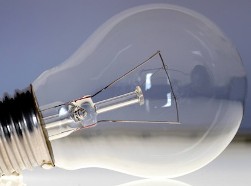 Экономия при освещении мест общего пользованияОбычно при рассмотрении этого вопроса предлагают установку датчиков движения энергосберегающих ламп на лестничных площадках и в подвалах. В этом случае цена вопроса вместе с затратами на установку может достигать нескольких тысяч и даже десятков тысяч рублей на подъезд.Простой способ заключается в том, что вы ставите полупроводниковый диод (300В, 3А) в разрыв провода, включающего освещение в подъезде или подвале. Вся работа занимает 5 минут.Размер диода таков (например, 1N5404), что он помещается в корпусе выключателя. Его стоимость не превышает 3 рублей. Диод пропускает только одну полуволну сетевого напряжения. С уменьшением напряжения на лампах накаливания падает потребляемая ими мощность и резко возрастает срок их службы. Экономия электроэнергии на кухнеЕсли вы пользуетесь электрочайником, то совсем не обязательно перед кипячением заливать его до краев. Налейте столько, сколько нужно вам сейчас. Домочадцы все равно поставят его разогреваться снова. И снова вы получите дополнительный расход электроэнергии. Мощность чайника обычно составляет 1.5-2 кВт. Это существенный вклад в месячное электропотребление.Если вы пользуетесь электроплитой, то вам следует знать, что при выборе посуды, которая не соответствует размерам плиты, теряется 5-10 процентов энергии, посуда с искривленным дном «ворует» до 40-60 процентов. Итак, дно посуды должно быть ровным и с размером, соответствующим диаметру конфорки.Помните, что быстрое испарение воды при кипении увеличивает время приготовления пищи на 30 процентов. После закипания жидкости нужно уменьшить мощность, подаваемую на конфорку.Экономия электроэнергии при стиркеЧитайте инструкции по обращению с бытовой техникой. Далеко не все машины выбирают оптимальное количество воды при неполной загрузке. Чем больше воды и чем больше температура стирки, тем больше энергии израсходует машина. При неполной загрузке машина перерасходует до 15 процентов энергии, при неверной программе стирки до 30 процентов.Энергосберегающие осветительные приборы в квартиреОбычно в квартирах с длинными коридорами и на кухнях постоянно горит свет. В таких помещениях в первую очередь стоит заменить лампы накаливания на энергосберегающие. Эти лампы имеют гарантию, как минимум, один год. За это время они полностью окупятся и даже дадут экономию бюджета. Лампа мощностью в 14 Вт примерно соответствует 60 Вт лампе накаливания. Только выбирайте лампы известной фирмы. К существенному снижению электропотребления приведет использование светлых обоев и потолков, прозрачных светлых штор, умеренного количества мебели и цветов в комнате. Никогда не надо пренебрегать естественным освещением.Экономия электроэнергии при использовании холодильникаЕсли вы покупаете новые бытовые приборы, то выбирайте их категории А. Эти приборы, еще на этапе проектирования, разрабатывают как энергосберегающие.Если говорить о холодильниках, то их стоит устанавливать в самом затененном и прохладном месте квартиры. Если у вас двухкомпрессорный холодильник, и вы не используете одну из холодильных камер, отключите ее компрессор. Обычно автоматика холодильника это позволяет.Экономия электроэнергии при глажке бельяСтарайтесь не пересушивать белье, т.к. при его глажке потребуется более горячий утюг и больше времени для получения нужного результата. Еще одна «хитрость» позволяющая снизить затраты, это использование алюминиевой фольги, которая укладывается под ткань, закрывающую гладильную доску. Фольга не дает тепловой энергии рассеиваться и концентрирует ее в разглаживаемой ткани.Экономия энергии при уборке квартирыПри использовании пылесоса чаще выбрасывайте мусор из контейнера для его сбора, промывайте или меняйте фильтры для входящего и выходящего воздуха. Дополнительное аэродинамическое сопротивление приводит к перегреву двигателя пылесоса и резкому повышению потребления электроэнергии. Например, при заполнении контейнера для сбора пыли на 30%, энергопотребление растет на 40-50%.Экономия при отключении дежурного режима бытовой электроникиМало кто задумывается, что дежурный режим бытовых приборов – это «дырка в кармане», через которую утекают ВАШИ деньги. Для примера, телевизор с диагональю 54 см «съедает» в дежурном режиме 9 кВт, музыкальный центр 8 кВт, видеоплеер 4 кВт и т.д.Посчитайте свои бытовые приборы, зачем им дежурный режим? Неужели так сложно нажать кнопку вкл/откл? Есть еще один аспект, они постоянно подключены к электросети и при ее аварии вы можете лишиться всего. Такие случаи бывали.Экономия при отключении зарядных устройств сотовых телефоновКонечно, потери от того, что эти устройства постоянно включены в розетку, не так велики, как от прочей бытовой техники. Однако, «зарядники» являются импульсными источниками питания, такие устройства «не любят» работать без нагрузки. Когда к ним не подключен сотовый, плеер, ноутбук и т.д. такие приборы греются, выходят из строя и могут привести к пожару!Компьютер интернет и т.д.Если вы не пользуетесь компьютером, например, ушли на работу или на учебу, благоразумно отключить дорогостоящую технику. Этим вы продлите ресурс оборудования и снизите энергопотребление квартиры. 